IEEE P802.11
Wireless LANsAbstractThis submission proposes resolutions to the following LB276 CIDs. 3169, 3490, 3508, 3065.The text used as reference is 802.11bf D2.0.Revisions:Rev 0: Initial version of the document.Comments:11.55.1.4 Sensing measurement session11.55.1.4.1 GeneralTGbf Editor: Please revise clause 11.55.1.4.1 (General) as below.  Following the successful establishment of a sensing measurement session between an AP and a non-AP STA, both STAs shall start a sensing measurement session expiry timerhe sensing measurement session expiry timer to aMeasurementSessionExpiry (see Table 11-30a (Sensing procedure timing related parameters))shall reset the sensing measurement session expiry timer  participating in TB and/or non-TB sensing measurement exchanges.A sensing measurement session established between an AP and a non-AP STA shall be terminated implicitly if the corresponding sensing measurement session expiry timer expires at either STA.9.6.7.52 (Protected) Sensing Measurement Termination frame formatTGbf Editor: Please revise clause 9.6.7.52 ((Protected) Sensing Measurement Termination frame format) as below.  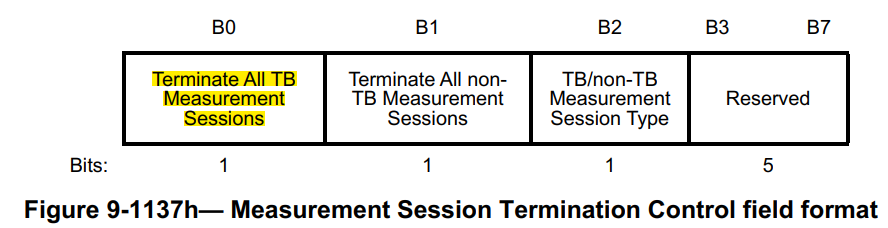 The Terminate All TB Measurement Sessions field is set to 1 to indicate that the STA requests to terminate all sensing measurement sessions established in the TB case. The Terminate All TB Measurement Sessions field is set to 0 to indicate that the STA does not request to terminate all the sensing measurement sessions established in the TB case. If the Terminate All TB Measurement Sessions field is set to 1, the TB/non-TB Measurement Session Type field and the Measurement Session ID Indication field are reserved.Discussion on CID 3065:This CID is related to the following paragraph in subclause 11.55.1.6:11.55.1.6 Sensing measurement session termination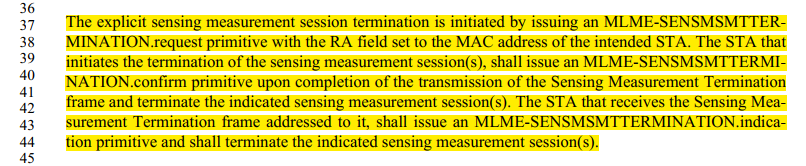 From the following Table 6-1, we can see that MLME-SENSMSMTTERMINATION is Type 2 form of MLME SAP primitive.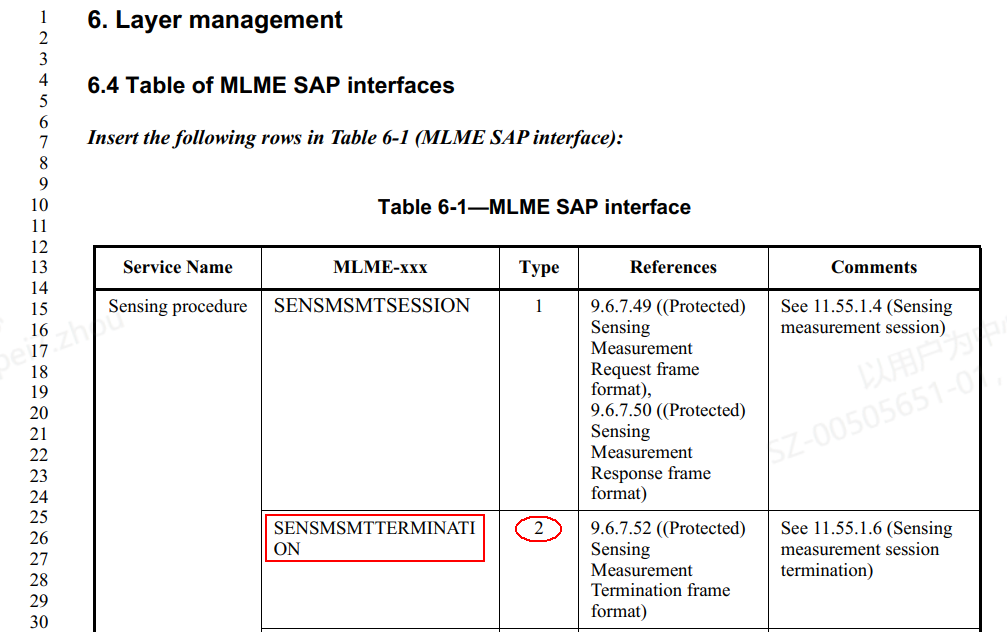 The definition of Type 2 form is shown below. 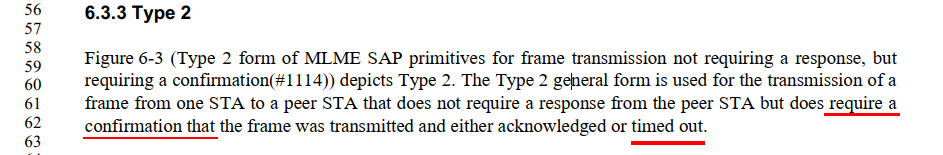 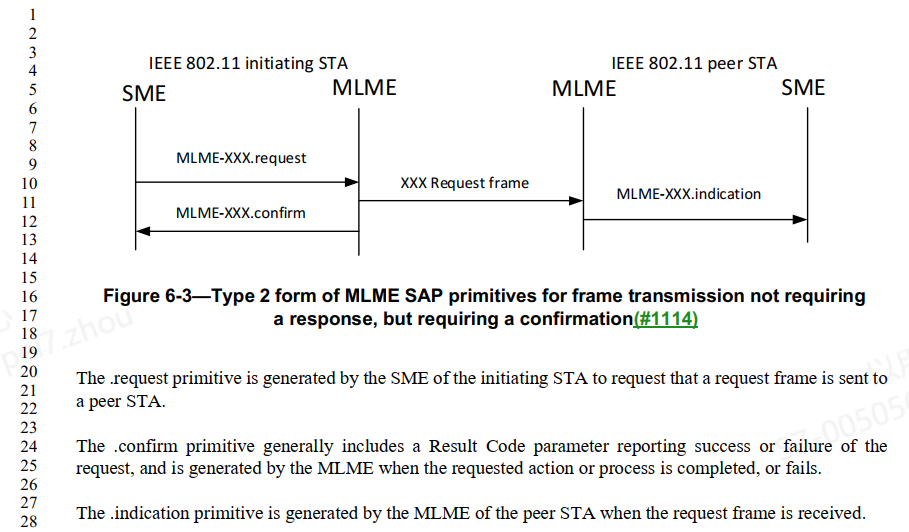 We can see that “if a timeout occurs between the .request and the .confirm”, there will be one .confirm for the timeout (by including a Result Code parameter reporting failure of the request, and is generated by the MLME when the requested action or process fails.)To sum up, the mentioned text in draft 2.0 works well. SP: Move to approve resolutions to CIDs 3169, 3490, 3508, 3065,as specified in doc.: 11-23/1475r0 and incorporate the text changes into the latest TGbf draft.LB276 CR for Termination CIDsLB276 CR for Termination CIDsLB276 CR for Termination CIDsLB276 CR for Termination CIDsLB276 CR for Termination CIDsDate: September 05, 2023Date: September 05, 2023Date: September 05, 2023Date: September 05, 2023Date: September 05, 2023Author(s):Author(s):Author(s):Author(s):Author(s):NameAffiliationAddressPhoneEmailPei ZhouTCLzhoupei36@gmail.comTCLCIDClausePageCommentProposed ChangeResolution316911.55.1.4.1141.52The paragraph between L52-56 and L58-61 can perhaps be combined/cleaned-up so that redundant text are avoided.One possible suggested text can be:

Following the successful establishment of a sensing measurement session between an AP and a non-AP STA, both STAs
---shall start a sensing measurement session expiry timer
---shall set the sensing measurement session expiry timer to aMeasurementSessionExpiry (see Table 11-30a (Sensing procedure timing related parameters))
---shall reset the sensing measurement session expiry timer upon participation in TB and/or non-TB sensing measurement exchange(s)Revised.Agree with the commenter.The paragraph between L52-56 and L58-61 are combined to avoid redundant text.TGbf Editor make changes as in doc.: 11-23/1475r0.349011.55.1.4.1141.64There isn't any condition given in this paragraph for the case "A sensing measurement session established between an AP and a non-AP STA shall be terminated explicitly."  This paragraph mentions only the expiry timer.change " terminated explicitly or implicitly" to "considered terminated"Revised.Agree in principle with the commenter.This paragraph mentions only the expiry timer, which talks about the implicit termination. Therefore, “explicitly” is deleted.TGbf Editor make changes as in doc.: 11-23/1475r0.35089.6.7.52 (Protected) Sensing Measurement Termination frame format114.50If Terminate All TB Measurement Sessions field is set to 1, all TB sessions (including the TB sessions solicited by SBP procedures) will be terminated. If AP do not want to be a sensing proxy and want to terminate all TB sessions solicited by SBP procedures, AP cannot directly use the Terminated All TB Measurement Sessions field.If it is the case, decriminate the termination of all TB measurement sessions and all TB measurement sessions solicited by SBP.Revised.Agree with the commenter. Terminate All TB Measurement Sessions field = 1 is used to terminate the sensing measurement sessions established in the TB case excluding solicited by SBP procedures.The STA can identify that the sensing measurement session established in the TB case is solicited by SBP procedures if the corresponding Sensing Measurement Request frame includes an SBP Specific subelement.TGbf Editor make changes as in doc.: 11-23/1475r0.306511.55.1.6159.37For SME initiated termination, there is a MLME-TERMINATE.request. This results in a Termiantion frame being sent (on next channel access). Once transmitted, but before the ack, the MLME-TERMINATE.confirm is issued. What happens if a timeout occurs between the .request and the .confirm? Are there two .confirms - one for the timeout and then one for transmission? Or just one? Also, typically a timeout would result in a .indication (since a .confirm is typically not sent by iteself, but in response to a .request).Fix the identified problems with the termination procedure. Sepcifically, require that the timer be cancelled on receipt of the MLME-Terminate.request (so that it can't fire). And then make timeout issue a .indication (not a .confirm). Also, I'm not sure there is benefit in waiting for transmission, maybe just schedule transmission and send .indication. There might be a number of retries anyway and that way you free up resources with the .request and don't maintain some intermediate state while waiting for transmission -- become a pure upper MAC issue.Rejected.MLME-SENSMSMTTERMINATION is Type 2 form of MLME SAP primitive. The .confirm can indicate timeout or success. The identified condition was already considered and solved by the existing Type 2 form.Please refer to the discission shown in page 5 and page 6 for more details.